ENDOCRINE SYSTEM WORKSHEETName: ___________________________________						Date: _____________AP Biology, Mrs. OldendorfVisit the webpage and answer the following questions.  Then read the text and color the diagram on the next page.http://www2.estrellamountain.edu/faculty/farabee/biobk/BioBookENDOCR.html1.  What is the endocrine system consist of? 2.  What is secreted by the endocrine system? _____________________________3.  What are the glands called that secrete substance outside of the body? ___________________________________4.  What are the 3 classes of hormones?	1. 	2.	3.5.  Name 3 examples of steroid hormones:	1. 	2.	3.6.  What glands secrete peptides and amines?7.  What type of feedback do the endocrine glands rely on?8.  Fill in the missing words in the diagram:9. What are the cells called that the hormone elicits their effects on? _____________________________10.  How do steroid hormones enter the cell? 11.  What problems can endocrine systems have?12.  What does the hypothalamus control the release of hormones from? _______________________________13. What hormones are produced and released by the anterior pituitary?14.  What hormones are produced and released by the posterior pituitary?15. What is growth hormone and what does it do?16.   What is TSH and what does it do?17.  What are the gonadotropins and what do they include?  What do they help to regulate?18.   What is ADH and where is it made?19.  Where would you find the adrenal glands and what do they secrete?  20.  Where do you find the thyroid gland and what is TSH?21.  What does the thyroid gland regulate?22.  What important hormone is secreted by the pancreas?  What does it help to regulate?23.   What controls the menstrual cycle and how long is it typically (you may have to click on menstrual cycle)?24.  When is childbirth the highest?The Endocrine System Diagrams and Coloring – READ and COLOR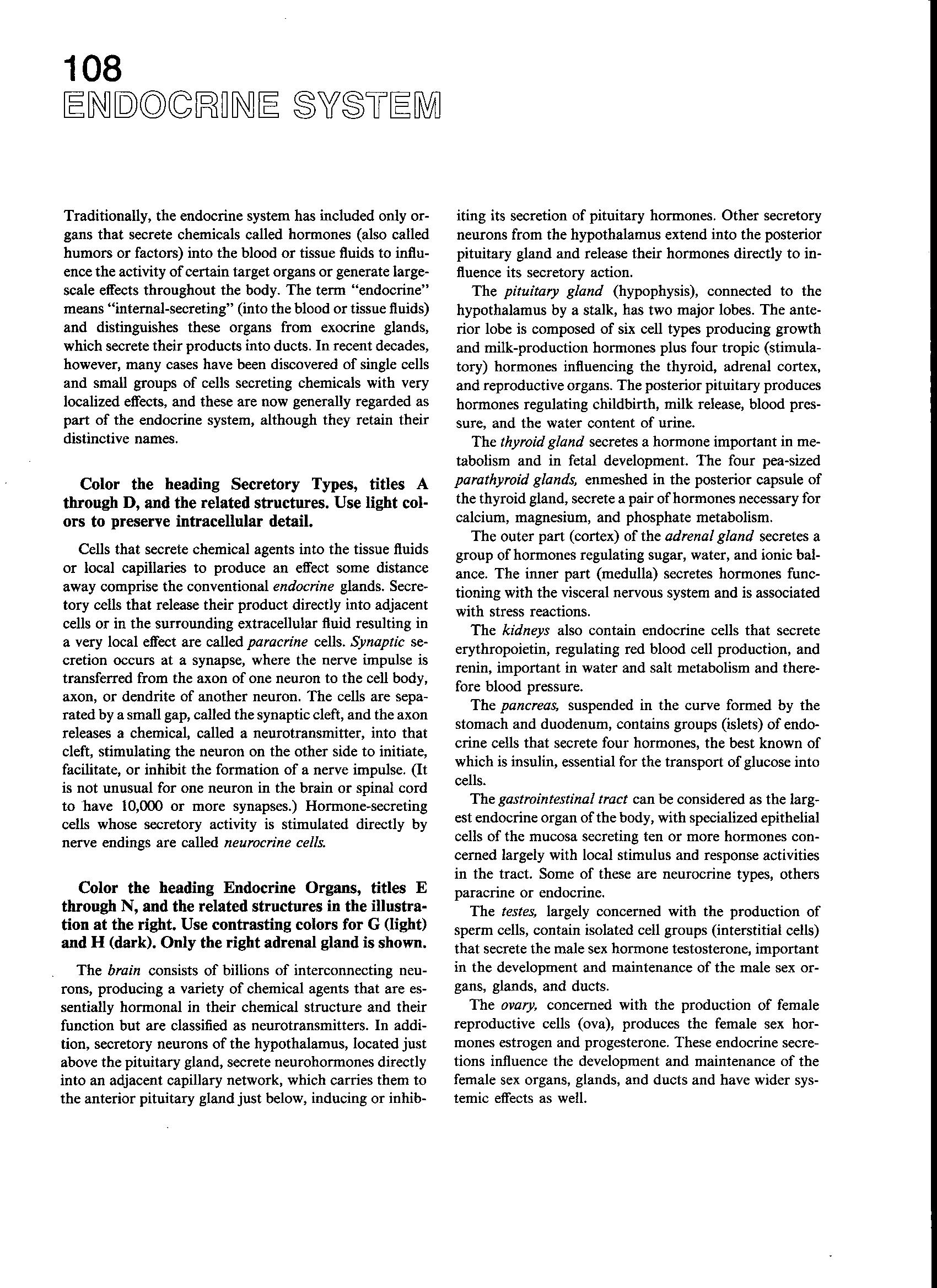 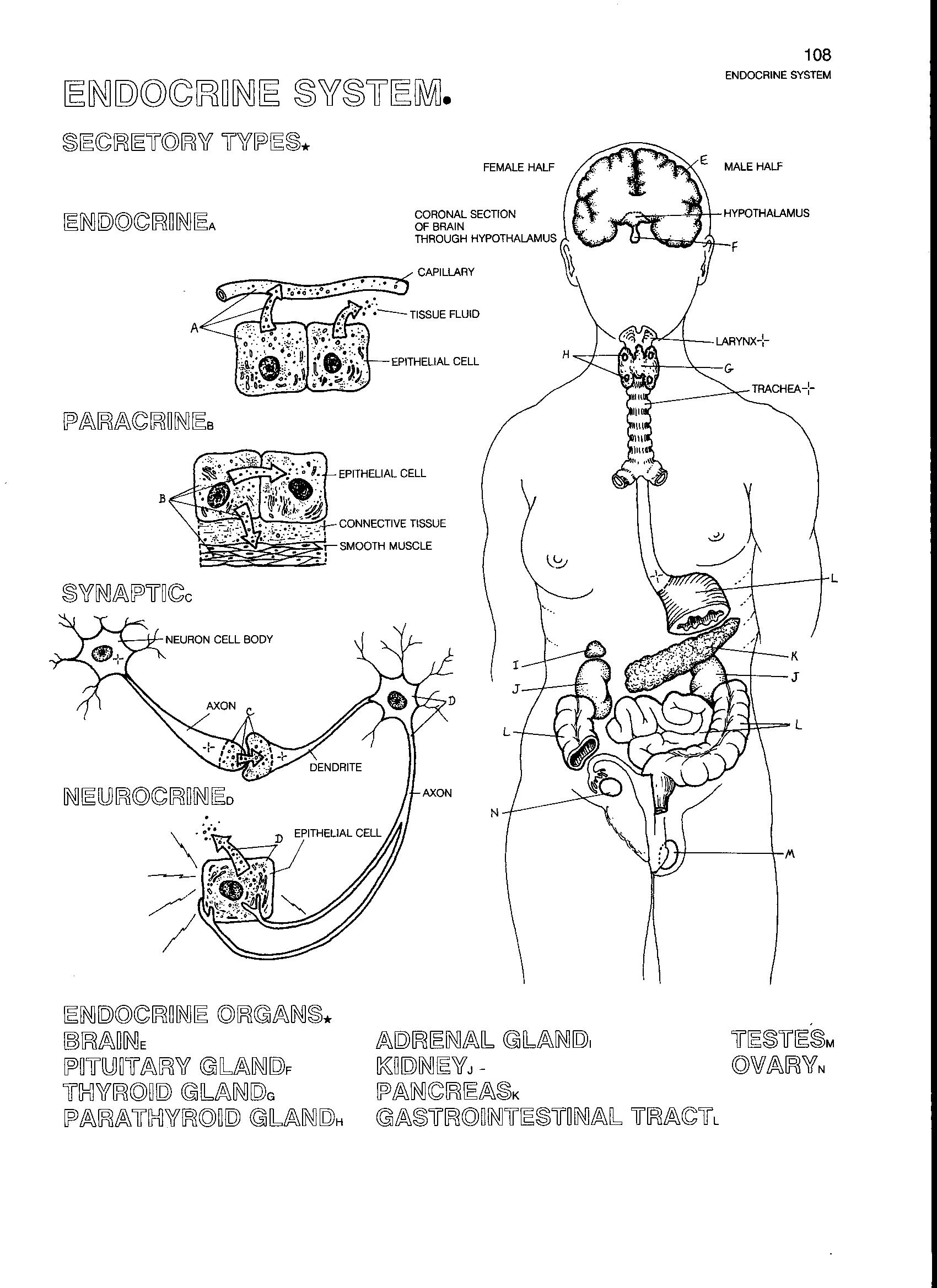 